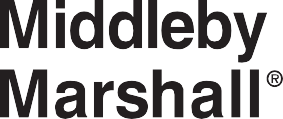 Space Saver WOW! Fast Bake Conveyor Oven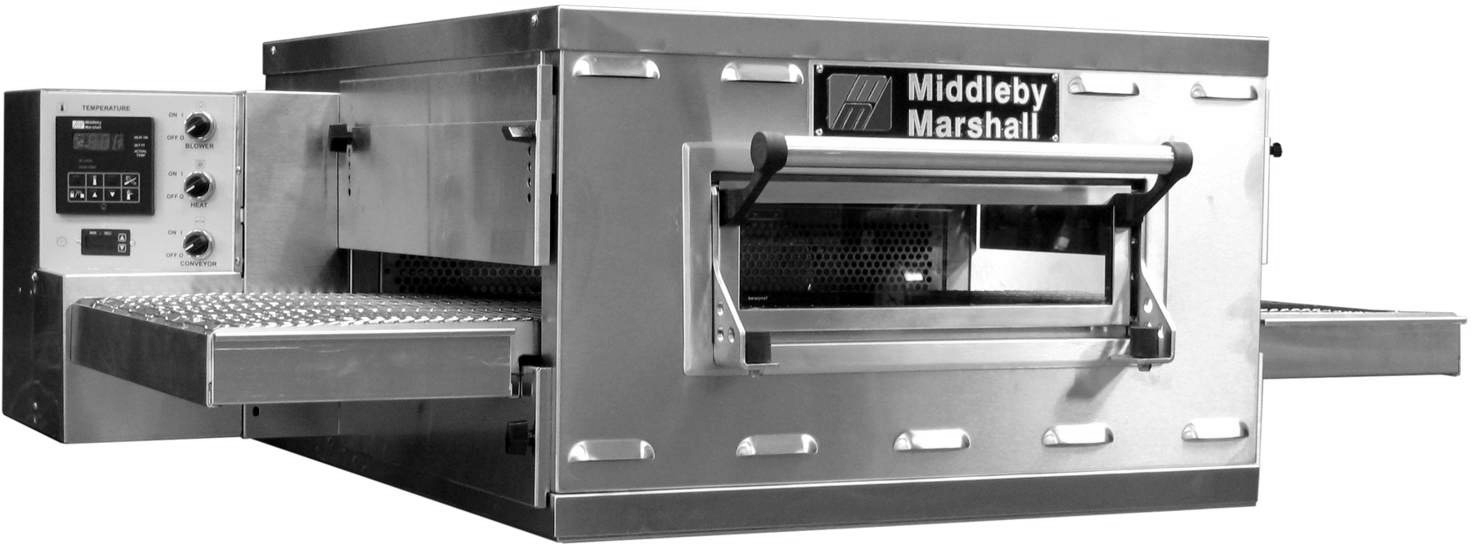 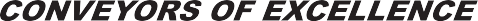 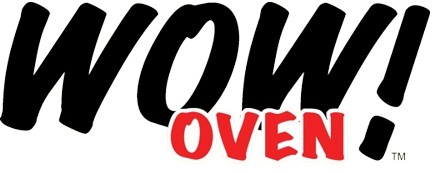 PrincipleThe Middleby Marshall WOW! conveyor series oven utilizes VAF technology that allows the user full control of the air flow in the baking chamber, resulting in optimal results in cooking product. Air flow is modified through the main control, allowing instant results and full control of air movement, time, and temperature settings. The exterior of the oven is cool to the touch, safely giving users cooler working conditions in the immediate area. The WOW! oven is designed to cook an endless amount of food products including pizza, chicken, seafood, sandwiches and more.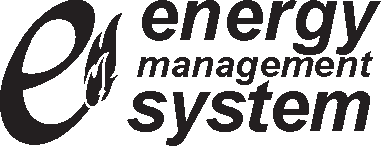 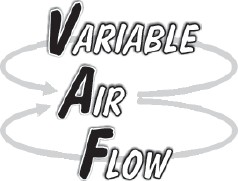 General InformationThe PS629 conveyor oven is ideally suited for Kiosk and express-style locations where smaller ovens are required. Stackable to four high.Standard FeaturesPatented EMS Energy Management System* reducesenergy consumption and increases cooking efficiency28” (711mm) long cooking chamber with 18”(457.2mm) belt50”(1270mm) long, 40-3/4”(1035mm) deep, and21-3/4”(552.4mm) high overall dimensionsFurnished with 4”(101.6mm) legsDigital controlsStainless steel front, sides, top and interiorReversible conveyor direction12”(304.8mm) Extension Tray15”(381mm) wide front windowOptional FeaturesLarge legs with castersExtended warranty available6”(152.4mm) Extension TrayRev 1 (3/18)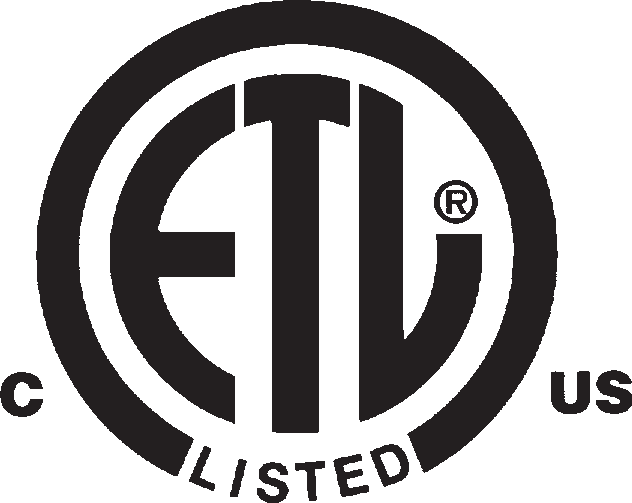 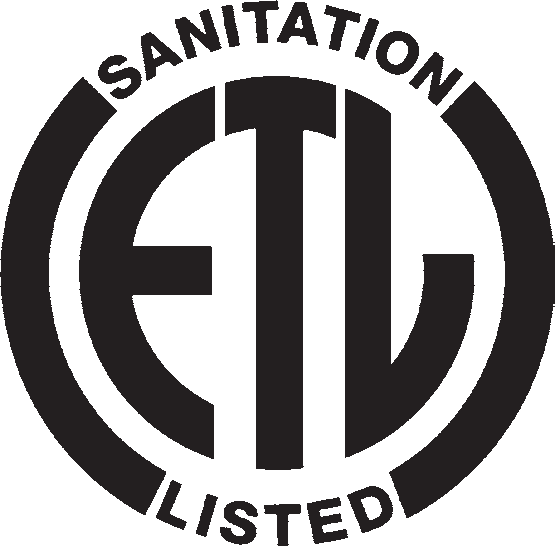 Conserves EnergyUnit incorporates a patented Energy Management System - EMS. Middleby ovens provide very efficient heat transfer to product. Energy is conserved as air is recycled from heater to product, with minimum loss. Oven is cool to the touch.CleanabilityPS629 Ovens are designed for easy cleaning. Removable parts include: crumb pans, end panels, air fingers, exit tray, and a removable conveyor belt assembly.Easily ServicesControl compartment is designed for quick and easy access.WarrantyAll PS629 models have a one year parts and labor warranty.VentilationUse of a ventilation hood is strongly recommended.1400 Toastmaster Drive Elgin, IL 60120 USA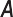 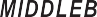 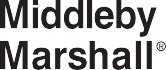 (847) 741-3300 Fax: (847) 741-0015www.middleby-marshall.com68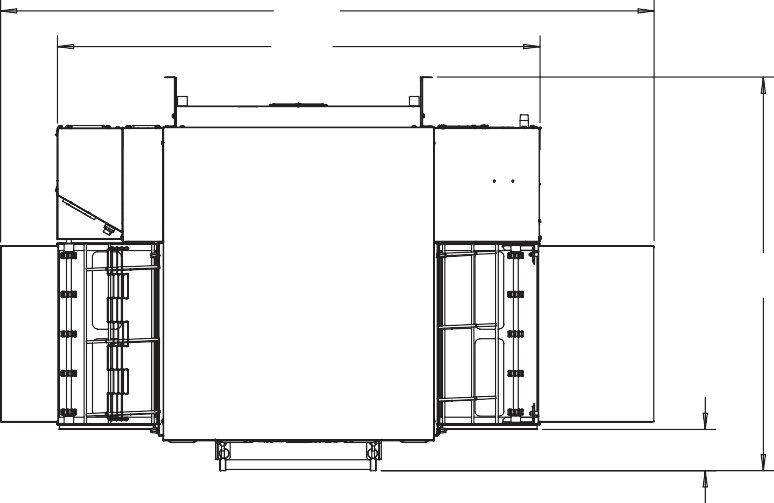 1727mm49.941285mm40.741035mmPS629-1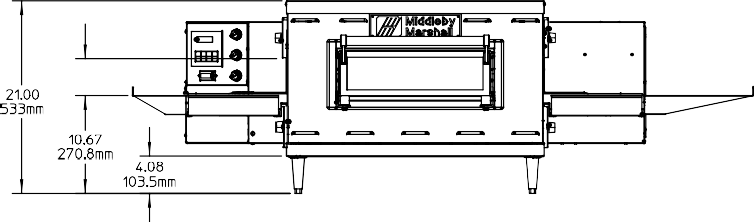 PS629-2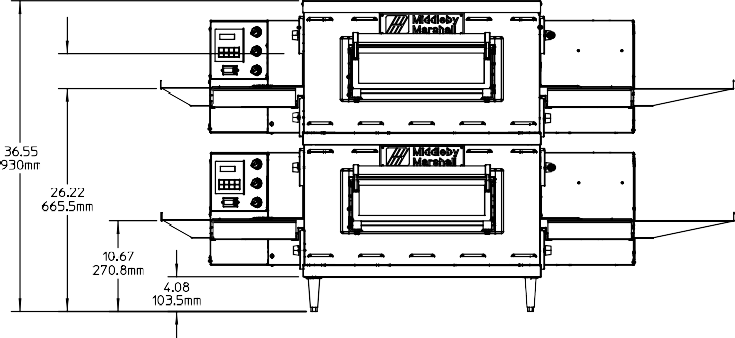 PS629-3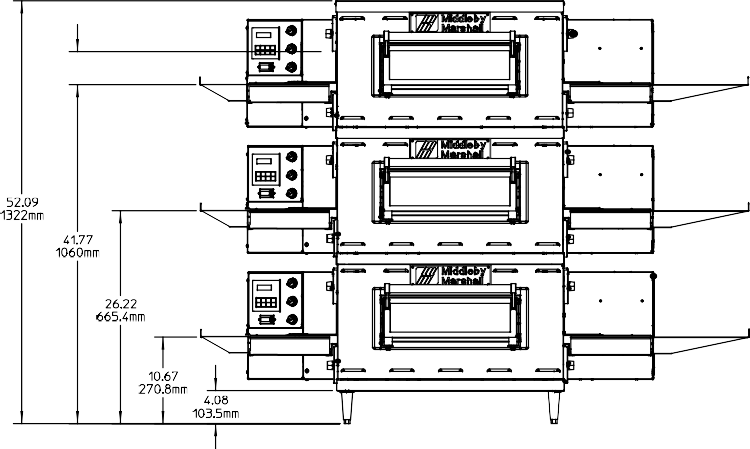 29.75756mm14.20361mm4.28109mm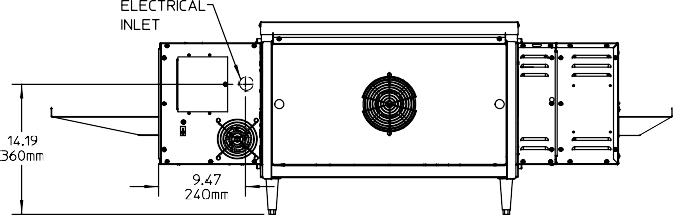 9.47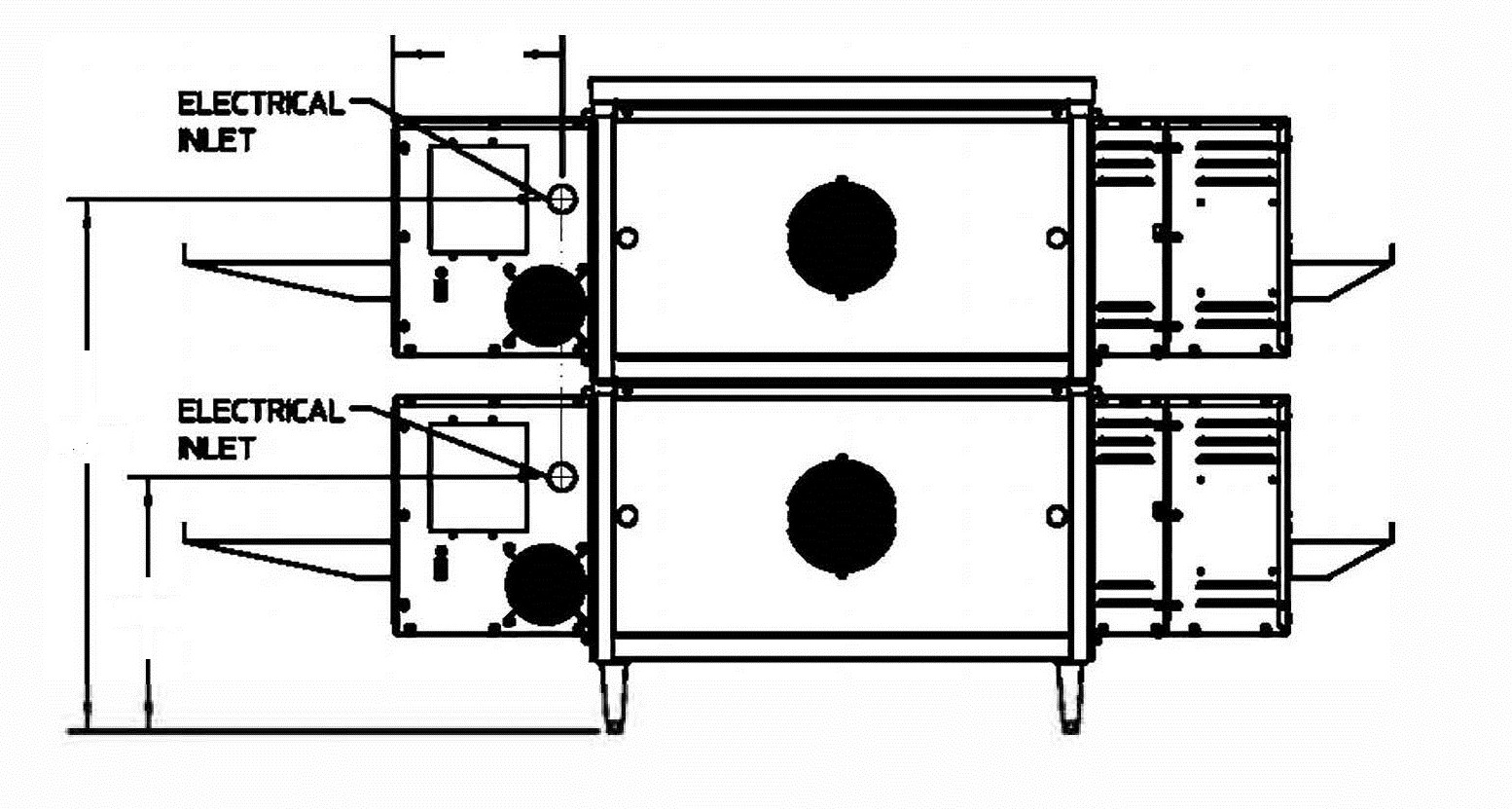 241mm9.47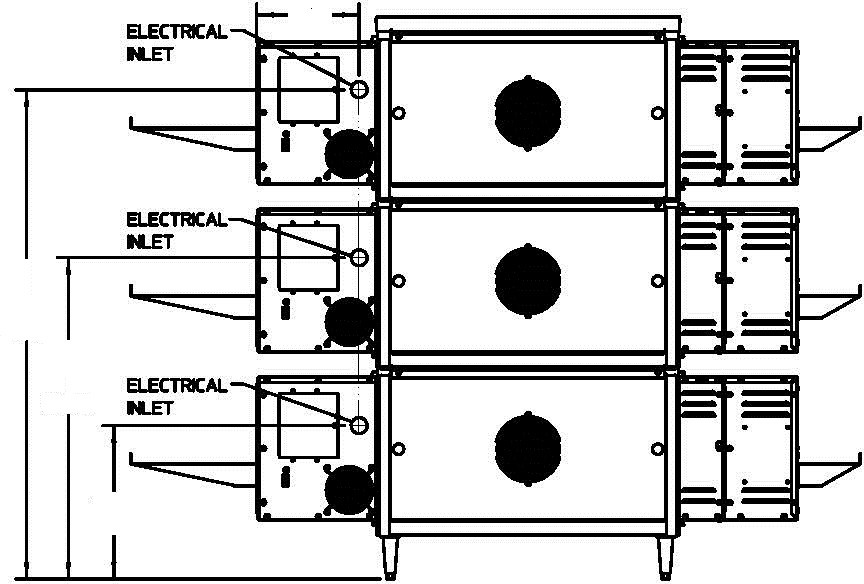 241mm45.301151mm29.75756mm14.20361mmRev 1 (3/18)PS629-1 with Optional Legs9.47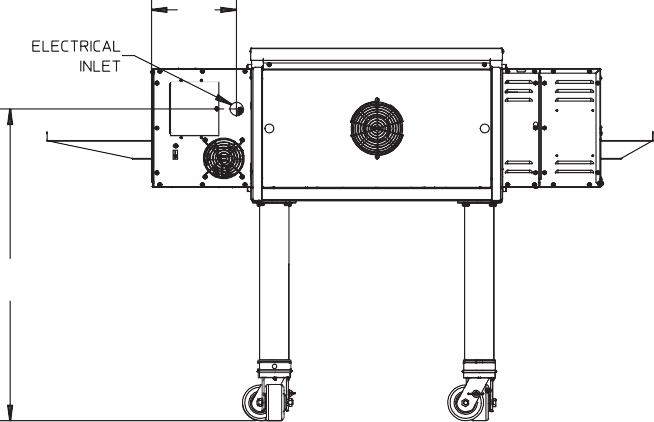 241mm41.59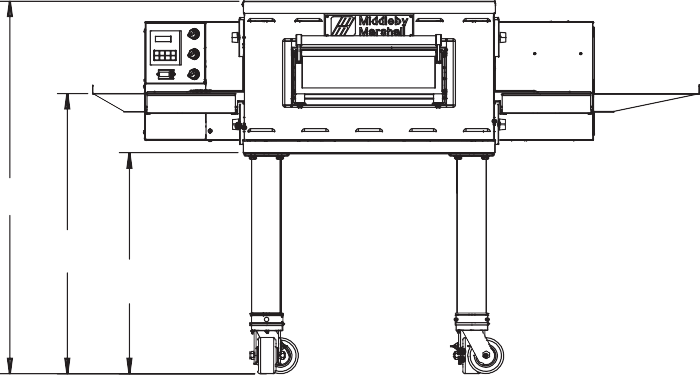 1056mm31.27794mm24.67627mm34.7883mmPS629-2 with Optional Legs9.47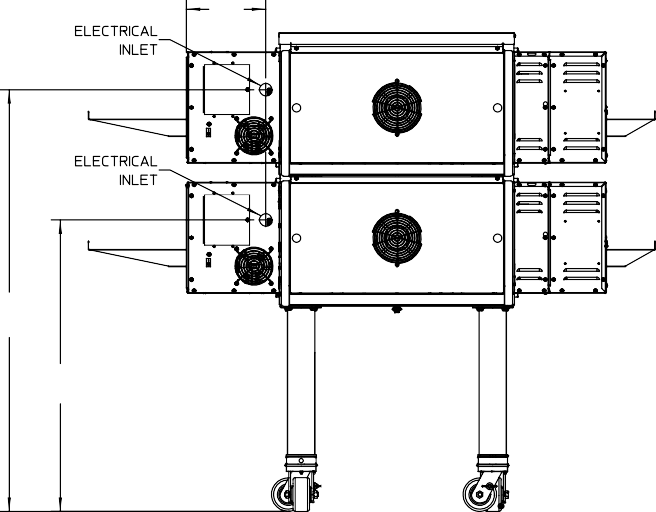 57.94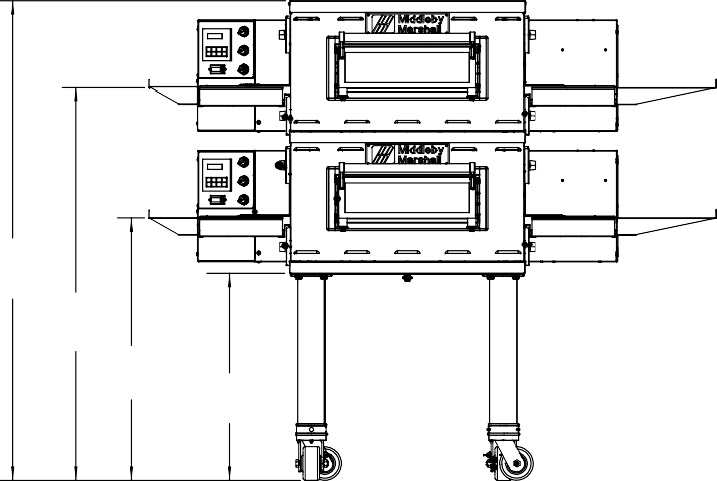 1472mm46.81189mm31.27794mm	24.67627mm50.331278mm34.78883mmRev 4 (10/15)PS629E Series Electric Counter Top Conveyor Oven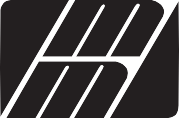 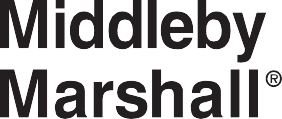 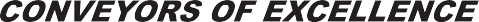 PS629-3 with Optional Legs9.47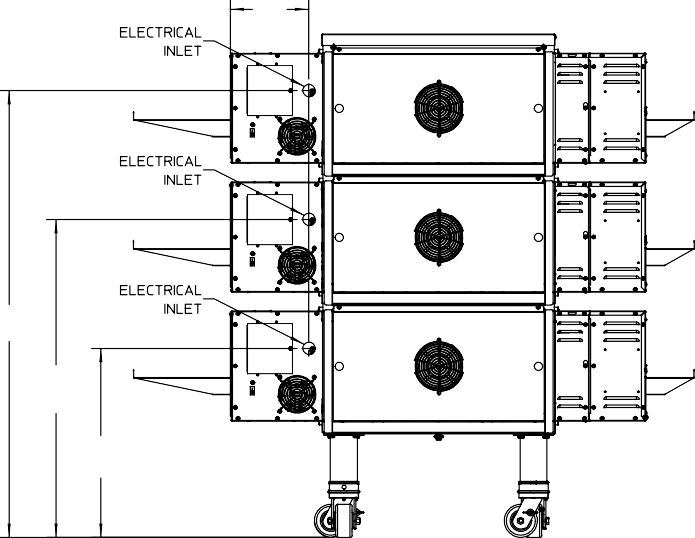 241mm60.69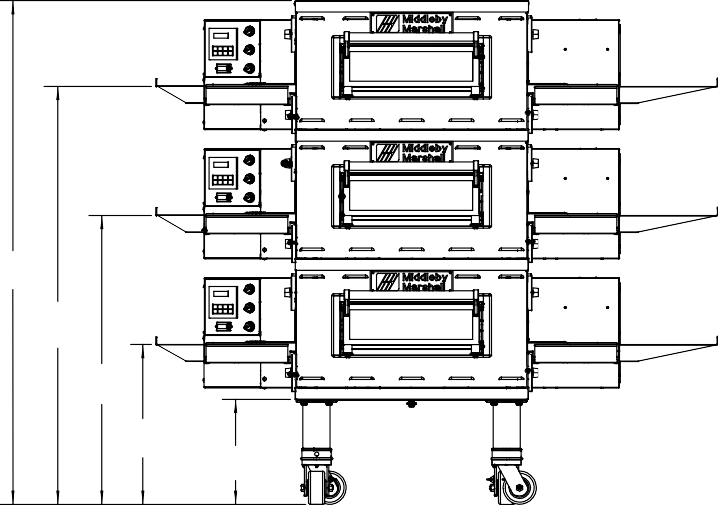 1542mm50.3653.881369mm1279mm34.8138.33974mm884mm19.27489mm12.67322mm22.78579mmPS629-4 with Optional Legs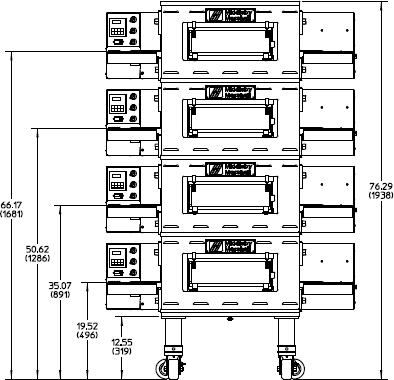 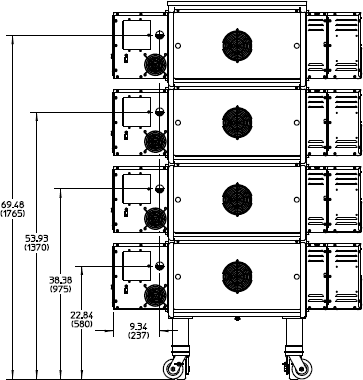 Rev 1 (3/18)PS629E Series Electric Counter Top Conveyor Oven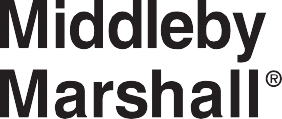 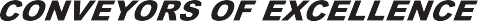 RECOMMENDED MINIMUM CLEARANCESGENERAL SPECIFICATIONSELECTRICAL SPECIFICATIONSMain Blower &	Control Circuit   Phase   Frequency	kW	Amperage	Supply	Breakers* The current draw rating shown above are maximum values for normal operation, amperage draw will be less than the listed value.Optional 6 ft cord with NEMA# 15-50P plug for 208-240V 3ph ovens. Customer to provide NEMA# 15-50R receptacle.ALL SPECIFICATIONS SUBJECT TO CHANGE WITHOUT NOTICE.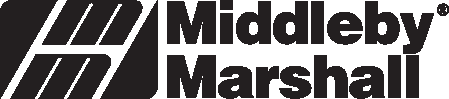 © 2018 Middleby Marshall, Inc.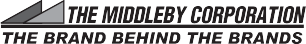 Middleby Marshall, in accord with its policy to continually improve its products, reserves the right to change materials or specifications without notice. Such revisions do not entitle the buyer to correspond- ing changes, improvements, additions, or replacements for previously purchased equipment.1400 Toastmaster Drive, Elgin, IL 60120-9272, USA •  (847) 741-3300Fax: (847) 741-0015 Rev 1 (3/18)	www.middleby-marshall.com.comRear of Oven to WallControl end of conveyor to wallNon-control end of conveyor to wall0”0”0”Heating ZoneBaking AreaBelt LengthBelt WidthOverall Length exit trays installedHeight 4" legs installedDepthMaximum Operating TempBake Time RangeShip WtShip CubePS629-129”3.5 sq ft50”18”68”21.00”40.74”6000F1-30 min325 lbs22.1 ft3737mm0.33 sq m1270 mm457mm1727mm533mm1035mm3160C147.42kg0.62m3PS629-258”7.0 sq ft50”18”68”36.55”40.74”6000F1-30 min650 lbs44.2 ft31473mm0.66 sq m1270 mm457mm1727mm930mm1035mm3160C294.48 kg1.24m3PS629-387”11.5 sq ft50”18”68”52.09”40.74”6000F1-30 min975 lbs66.3 ft32210mm0.99 sq m1270 mm457mm1727mm1322mm1035mm3160C442.25 kg1.86m3PS629-4116”15.0 sq ft50”18”68”76.29"40.74”6000F1-30 min1,300 lbs88.4 ft32946mm1.32 sq m1270 mm457mm1727mm1938mm1035mm3160C589.67 kg2.48m3Elements VoltageVoltageL1L2L3NNN208-240V208-2403 Ph50/60 Hz2081235.335.333.3- 3 pole 4 wire as per local- 3 pole 4 wire as per local- 3 pole 4 wire as per local(3 hot, 1 grd)	codes(3 hot, 1 grd)	codes(3 hot, 1 grd)	codes3 Ph50/60 Hz2401230.830.828.8-	3 pole 4 wire as per local-	3 pole 4 wire as per local-	3 pole 4 wire as per local(3 hot, 1 grd)codes380V Export208-240V3 Ph50/60 Hz3801220.218.218.22.04 pole 5 wireas per local(3 hot, 1neu, 1 grd)	codes(3 hot, 1neu, 1 grd)	codes(3 hot, 1neu, 1 grd)	codes(3 hot, 1neu, 1 grd)	codes(3 hot, 1neu, 1 grd)	codes(3 hot, 1neu, 1 grd)	codes(3 hot, 1neu, 1 grd)	codes(3 hot, 1neu, 1 grd)	codes(3 hot, 1neu, 1 grd)	codes(3 hot, 1neu, 1 grd)	codes(3 hot, 1neu, 1 grd)	codes(3 hot, 1neu, 1 grd)	codes208-240V208-2401 Ph50/60 Hz2081048.148.1	2 pole 3 wire as per local(2 hot, 1 grd)	codes48.1	2 pole 3 wire as per local(2 hot, 1 grd)	codes48.1	2 pole 3 wire as per local(2 hot, 1 grd)	codes48.1	2 pole 3 wire as per local(2 hot, 1 grd)	codes48.1	2 pole 3 wire as per local(2 hot, 1 grd)	codesEXPORT CE1 Ph50/60 Hz2309.240.040.0	2 pole 3 wire as per local40.0	2 pole 3 wire as per local40.0	2 pole 3 wire as per local40.0	2 pole 3 wire as per local40.0	2 pole 3 wire as per local(2 hot, 1 grd)	codes(2 hot, 1 grd)	codes(2 hot, 1 grd)	codes(2 hot, 1 grd)	codes(2 hot, 1 grd)	codes1 Ph50/60 Hz2401041.741.7	2 pole 3 Wire as per local41.7	2 pole 3 Wire as per local41.7	2 pole 3 Wire as per local41.7	2 pole 3 Wire as per local41.7	2 pole 3 Wire as per local(2 hot, 1 grd)codes